附件直播活动学员操作说明一、登录地址1.电脑版——直接点击链接进入http://ceat.gensee.com/webcast/site/entry/join-9c2c94cb535c4733b136ed9bfe6dd6f72.手机版——长按识别图中二维码或微信扫一扫进入直播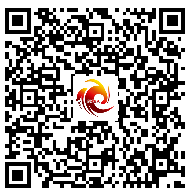 二、点击进入输入名称：移动省份-姓名（如：移动湖南-赵美佳），口令：333333，点击进入直播。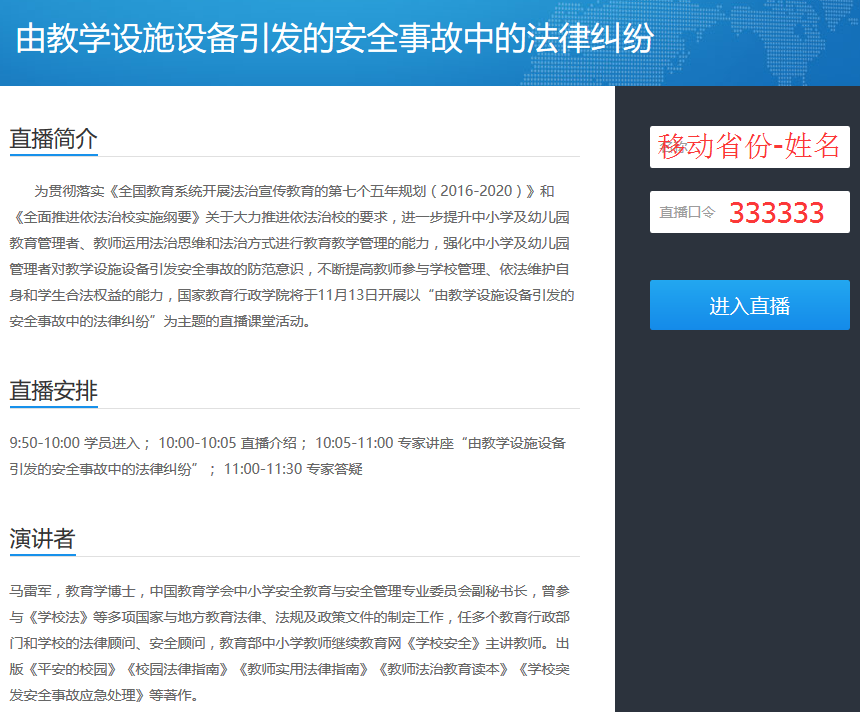 三、视频页面页面分三部分，左侧是“问答区”，学员在此提出问题，专家点评回复学员问题。中间是专家PPT播放区，右侧是“视频”和“公共聊天区域”，学员可以在“公共聊天区域”与学员交流。点击音量旁边的按钮，可以切换PPT和视频播放页面。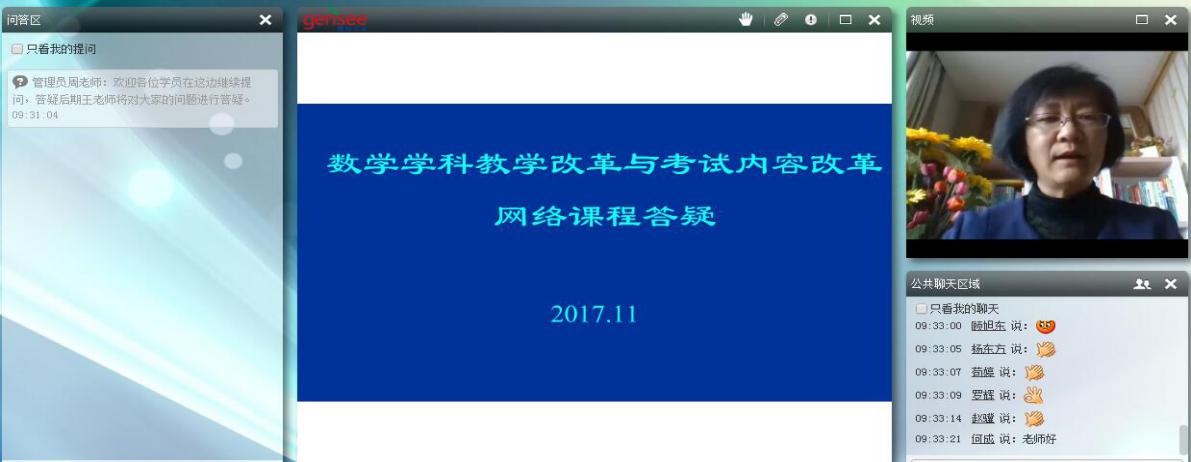 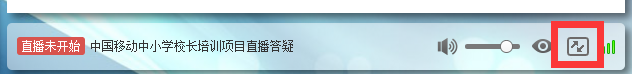 